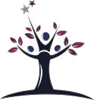 Astrea Academy Trust Attendance PolicyAttendance Policy Principles and Aims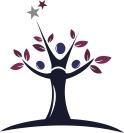 This policy has been authorised by the Trustees of Astrea Academy Trust, is published on the Academy website and is available in hard copy to parents on request. This policy can be made available in large print or other accessible format if required. This policy and its procedures apply to all Astrea Academy Trust schools, whilst taking account of the local context and Local Authority procedures and code of conduct for attendance escalation such as the the issue of fixed penalties. Regular school attendance is the key to enabling children and young people to maximise the educational opportunities available to them and become emotionally resilient, confident and competent adults who are able to realise their full potential and make a positive contribution to their community. Attendance is again mandatory from 1st Septemer 2020, following partial closures due to Covid 19. We are aware of the concerns parents/carers/pupils may have in returining to school, following mandatory partial closures. Parents/carers/pupils can request a meeting with the Attendance officer/Senior Leadership representative to discuss any concerns they have in returing to school. Promoting excellent attendance is the responsibility of all staff within Astrea Academy Trust (hereafter referred to as the ‘Trust’).  Hatfield Academy is committed to safeguarding and promoting the welfare of children and young people and expects all staff to share this commitment. Responding to attendance concerns is a safeguarding matter and will be treated as such. Hatfield Academy aims to meet its obligations with regards to school attendance by: Promoting good attendance and reducing absence, including persistent absence;Ensuring every pupil has access to full-time education to which they are entitled;Building a culture of safeguarding: ensuring all students feel safe, protected and valued; Having clear and swift responses to address concerns including patterns of absence; Supporting parents/carers to perform their legal duty to ensure their children of compulsory school age attend regularly, and will promote and support punctuality. Statutory and Regulatory FrameworkThis policy meets the requirements of the school attendance guidance from the Department for Education (DfE), and refers to the DfE’s statutory guidance on school attendance parental responsibility measures. These documents are drawn from the following legislation setting out the legal powers and duties that govern school attendance:Keeping Children Safe in Education 2020 The Education (Independent School Standards) (England) Regulations 2014 Working Together to Safeguard Children 2018School attendance Guidance for maintained schools, academies, independent schools and local authorities July 2019 (Updated May 2020)School attendance parental responsibility measures Statutory guidance for local authorities, school leaders, school staff, governing bodies and the police January 2015 (update May 2020)Children Missing Education 2016The Education Act 1996The Education Act 2002 The Education and Inspections Act 2006The Education (Pupil Registration) (England) Regulations 2006 The Education (Pupil Registration) (England) (Amendment) Regulations 2010 The Education (Pupil Registration) (England) (Amendment) Regulations 2011The Education (Pupil Registration) (England) (Amendment) Regulations 2013 The Education (Pupil Registration) (England) (Amendment) Regulations 2016The Education (Penalty Notices) (England) (Amendment) Regulations 2013This policy also refers to the DfE’s guidance on the school census, which explains the persistent absence threshold. This policy complies with our funding agreement and articles of association.Associated Policies This policy should not be seen in isolation but is a strand that underpins all other polices related to the well-being of children including safeguarding, behaviour, anti-bullying and support for children with medical needs.  This Policy should be read alongside the Academy’s:Astrea Child Protection and Safeguarding PolicyAstrea Inclusion PolicyAstrea Exclusion PolicyBehaviour Policy Missing Pupils PolicyAnti-Bullying PolicySchool Procedures 4.1 	Attendance registerBy law, all schools (except those where all pupils are boarders) are required to keep an attendance register, and all pupils must be placed on this register.The attendance register will be taken at the start of the first session of each school day and once during the second session. It will mark whether every pupil is:PresentAttending an approved off-site educational activityAbsentUnable to attend due to exceptional circumstancesAny amendment to the attendance register will include:The original entryThe amended entry The reason for the amendmentThe date on which the amendment was made The name and position of the person who made the amendmentSee Appendix 6 for the DfE attendance codes.Every entry in the attendance register will be preserved for 3 years after the date on which the entry was made.Pupils must arrive in school by 08.30am on each school day.  The register for the first session     will be taken at 08.45am and will be kept open until 09.15am.  The register for the second session for EY and KS1 will be taken at 12.30pm and will be kept open until 12.35pm.  The register for the second session for KS2 will be taken at 1pm and will be kept open until 1.05pm.**Please note these times have been subject to change due to the COVID restrictions and to ensure social distancing, and the correct times that your child should attend school have been sent out separately. 4.2  Unplanned absenceParents must notify the school on the first day of an unplanned absence – for example, if their child is unable to attend due to ill health – by 9am or as soon as practically possible. Absence due to illness will be authorised unless the school has a genuine concern about the authenticity of the illness.If the authenticity of the illness is in doubt, the school may ask parents to provide medical evidence, such as a doctor’s note, prescription, appointment card or other appropriate form of evidence. We will not ask for medical evidence unnecessarily.If the school is not satisfied about the authenticity of the illness, the absence will be recorded as unauthorised and parents will be notified of this in advance.4.3  Medical or dental appointmentsMissing registration for a medical or dental appointment is counted as an authorised absence; advance notice is required for authorising these absences.However, we encourage parents to make medical and dental appointments out of school hours where possible. Where this is not possible, the pupil should be out of school for the minimum amount of time necessary.Applications for other types of absence in term time must also be made in advance. Information relating to whether the school can authorise such absences can be found in section 4.4.4  Lateness and punctualityA pupil who arrives late but before the register has closed will be marked as late, using the ‘L’ code. The ‘L’ code will be used from when register is taken and up to 09.15am. A pupil who arrives late, after the register has closed, will be marked as ‘U’, unless another another code is more appropriate due to the reason for lateness after register (such as unplanned medical). Lateness and punctuality will be monitored on a daily basis.We may send a letter to parents/carers, by way of notification of our concerns in relation to their childs lateness and/or punctuality and may request a meeting to discuss the concerns in order to work together to resolve any issues. Persistent lateness can result in a significant amount of leaning time being lost, resulting in gaps in learning and can also indicate a safeguatding concern. All class teachers must be alert to emerging patterns or concerns in relation to lateness and punctuality and inform both the Attendance Lead and Designated Safeguarding Lead if they have concerns.4.5  Following up absenceThe school will follow up any absences to ascertain the reason, ensure proper safeguarding action is taken where necessary, identify whether the absence is approved or not and identify the correct attendance code to use. If we are unable to establish the reason for absence via telephone, or the parent app and by 9am we will follow the steps as set out within appendix 2 of this policy (appendix 4 of Astrea Child Protection and Safeguarding Policy)4.6  Reporting to parentsIt is important to report on school attendance regularly to parents, aside from the notifications that parents will receive as part of our responses to absence. All parents are encouraged to download the Astrea Parent App. This enable parents to track their child's attendance daily. The platform also has functionality for parents to report a child's absence and the reasons. At the end of the academic school year we will notify parents of their childs attendance through the end of year report.  Attendance is also displayed on the Astrea Parent App.  Authorised and unauthorised absence5.1  Granting approval for term-time absencePrincipals will not grant any leave of absence to pupils during term time unless they consider there to be 'exceptional circumstances'.We define ‘exceptional circumstances’ as: a personal/family/celebratory event that cannot be repeated year on year.The school considers each application for term-time absence individually, taking into account the specific facts, circumstances and relevant context behind the request. A leave of absence is granted entirely at the Principal’s discretion.        5.2 Valid reasons for authorised absence include:Illness and medical/dental appointments Religious observance – where the day is exclusively set apart for religious observance by the religious body to which the pupil’s parents belong.  If necessary, the school will seek advice from the parents’ religious body to confirm whether the day is set apartTraveller pupils travelling for occupational purposes – this covers Roma, English and Welsh Gypsies, Irish and Scottish Travellers, Showmen (fairground people) and Circus people, Bargees (occupational boat dwellers) and New Travellers. Absence may be authorised only when a Traveller family is known to be travelling for occupational purposes and has agreed this with the school but it is not known whether the pupil is attending educational provision.Where these are academy directed e.g. educational visits (V) or sporting activities (P) they will constitute a present mark.  In the case of activities personal to an individual student e.g. music exams or special tuition the academy will exercise its discretion to authorise the absence.          5.3 Examples of Unauthorised Absence Although a range of strategies and actions will be taken on an informal basis, a formal procedure is applied where absenteeism is an issue for concern:First day telephone/parent app contact is always completed in the morning.  Should no contact be made, then this may be followed by a home visit if no reason for absence has been recorded. All home visits are logged on CPOMS and a contact slip will be left at the home address . If attendance starts to fall, a letter 1 is sent home highlighting concerns that the attendance has started to fall, the attendance is then monitored.If there is no improvement, a letter 2 is sent home stating the child's % attendance and that any absences will no longer be authorised, medical evidence will be requested.If attendance continues to fall then stage 3 will be implemented, a meeting between the parent/guardian and a member of the Pastoral Team will be arranged in order to discuss the pattern of attendance. Stage 4 will be a referral to the Attendance and Pupil Welfare Service if attendance continues to fall after stage 3. For children missing from education or known to have moved abroad/authorities a CME will be completed and sent to welfare services in line with the LA CME policy.At all times we believe that a positive approach which aims for cooperation is essential if improvements in attendance are to be sustained.      5.4   Legal sanctionsSchools can fine parents for the unauthorised absence of their child from school, where the child is of compulsory school age.If issued with a penalty notice, parents must pay £60 within 21 days or £120 within 28 days. The payment must be made directly to the local authority.The decision on whether or not to issue a penalty notice ultimately rests with the Principal, following the local authority’s code of conduct for issuing penalty notices Appendix 3. This may take into account:A number of unauthorised absences occurring within a rolling academic yearOne-off instances of irregular attendance, such as holidays taken in term time without permissionWhere an excluded pupil is found in a public place during school hours without a justifiable reasonIf the payment has not been made after 28 days, the local authority can decide whether to prosecute the parent or withdraw the notice.Strategies for promoting attendanceAt Hatfield Academy we reward good attendance.  WeeklyEach week children with 100% attendance are entered into a raffle. A child from EY / KS1 and a child from KS2 are presented with a voucher in Attendance Assembly.The class with the highest attendance receive the attendance trophy, an attendance sticker and are rewarded with 10 minutes extra playtime (at the discretion of the teacher).Attendance DisplayEach classroom will have an attendance display: Class teachers will celebrate pupils who attend school every day. Class attendance will be displayed on the attendance display and updated weekly. The school target attendance percentage will be displayed on the attendance display. A display in reception area will share:Key attendance messagesClasses ordered by attendance School targets and figuresSocial MediaWe will blog the attendance winners weekly, both individuals and classes.Attendance monitoring and Intervention7.1 See Appendix 2 for Hatfield Academy Attendance Intervention Flowchart The ‘Astrea Attendance Tree’ Appendix 3 is used to illustrate our whole school attendance target and levels/percentages of pupils attendance. The tree is used and displayed across the school, by all staff. Pupils should be able to articulate which colour level/Percentage they are currently at and have opportunities to talk to staff about their attendance. The ‘Astrea Attendance Tracker’ is used by the Attendance Officer and Senior Leaders to support the regular and robust tracking of attendance and to monitor uses of interventions.        7.2 Daily Monitoring / ExpectationsDaily monitoring is conducted through the taking of electronic registers and first day absence calls/texts are made within the first two hours of the school day. If a child/Young person is absent and parents/carers/primary contacts are uncontactable, the 1st and 2nd emergency contacts should be used. If no explanation has been reached for a child/young person’s absence, school to follow internal CME (Children Missing Education) flowchart Appendix 2  which will detail when a Home-visit is to be conducted. A Home-visit should always be considered on the first day of absence however if this has not been conducted, then on the second consecutive day of absence a home visit should be conducted (if a reason for absence has still not been established through both the primary and emergency contacts). At least two emergency contacts should be held for each child. If through daily calls or home-visits, concerns arise regarding the need for Early Help support or a possible safeguarding concern is identified, the matter should be passed to the school’s Designated Safeguarding Lead immediately (both verbally and recorded on CPOMS).If at any stage, further concerns are identified, and the attendance lead/DSL is unsure of what action to take, the Astrea Safeguarding Officer or Deputy Director of Safeguarding should be contacted for consultation.Parents are expected to call the school in the morning if their child is going to be absent due to ill health (see section 4.2). If a pupil’s absence increases in any week, in the first instance, we will contact the parents to discuss the reasons for this. If after contacting parents a pupil’s absence continue to rise, we will follow our intervention flowchart Appendix 1. Any attendance concerns identified by the attendance officer, such as patterns of absence, persistent absence, persistent lateness, will be addressed.We may invite parents in for an informal meeting or a more formal Panel meeting, involving an education welfare officer. The persistent absence threshold is 10%. If a pupil's individual overall absence rate is greater than or equal to 10%, the pupil will be classified as a persistent absentee. Pupil-level absence data is collected each week internally within the Academy trust. Absence data is shared with relevant authorities termly and published at national and local authority level through the DfE's school absence national statistics releases. The underlying school-level absence data is published alongside the national statistics. We compare our attendance data to the national average, and share this within the Acadrmy Trust. Weekly Monitoring / Expectations The Astrea Attendance Tracker is completed and circulated to the senior leadership team and Class Teachers/Form Tutors. Individual pupil/student and key group Attendance analysed and actions discussed between Attendance Lead and member of SLT responsible for Attendance.Additional strategies discussed to address attendance of specific ‘groups’ causing concern.Class teachers/Form Tutors to share whole class/tutor group attendance and discuss attendance beginning to cause concern with individual parents/carers (also with students within secondary).Weekly actions/interventions completed: letters sent and Initial support meeting / Initial School Attendance Panel (ISAP) / School Attendance Panel (SAP) meetings arranged and communicated according to actions agreed within Attendance meeting (alongside SLT member). If attendance of individual pupils/students and specific groups continues to decline despite following intervention flowchart, support can be accessed from the Astrea Specialist Leader of Attendance or from Astrea Safeguarding Officer.Weekly attendance assemblies are conducted to share attendance figures - whole school and class/tutor group attendance and share attendance awards.Weekly whole school and class/tutor group attendance is shared via either the parent app/website/email/text/social media post with all parents/carers.Roles and responsibilities8.1 The Trust The Trust is responsible for monitoring attendance figures for the whole school on at least a half  termly basis. It also holds the Principal to account for the implementation of this policy.Attendance is discussed at every Transition Management Board (TMB) or Local Education Consultative Committee (LECC) meeting with Trust representatives and local committee members present.       8.2 The Principal The Principal is responsible for ensuring this policy is implemented consistently across the school, and for monitoring school-level absence data, reporting it to the Trust and the TMB/LECC. The Principal also supports other staff in monitoring the attendance of individual pupils and issues fixed-penalty notices, where necessary.       8.4 	 Education Welfare Officer The EWO:Monitors attendance data at the school and individual pupil levelReports concerns about attendance to the principalWorks with the Local Authority Attendance & Inclusion officers to tackle persistent absenceArranges calls and meetings with parents to discuss attendance issuesAdvises the principal when to issue fixed-penalty notices, and completes the necessary paperwork       8.4 Class teachers/form tutorsClass teachers/form tutors are responsible for recording attendance on a daily basis, using the correct codes, and submitting this information in a timely manner. Any concerns that class teachers/form tutors have regarding absence and or punctuality, should be discussed with the Attendance Officer. Class teachers/Form tutors may be expected to have initial conversations with parents/pupils regarding concerns, Office staff Office staff are expected to take calls from parents about absence and record it on the school system in a timely manner.  Policy Monitoring arrangementsThis policy will be reviewed annually by the Trust and adapted by the Principal. At every review, the policy will be shared with the TMB/LECC.Appendix 1: attendance codesThe following codes are taken from the DfE’s guidance on school attendance.Appendix 2 – Attendance Flowcharts  Hatfield Academy Attendance Process and SanctionsChild Missing Education Flow Chart Appendix 3 – Attendance Tree sample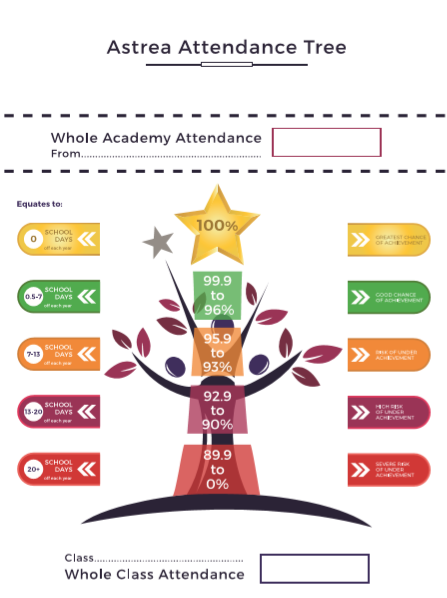 Appendix 4 – LA code of conduct for the use of Fixed penaltieshttps://www.sheffield.gov.uk/content/dam/sheffield/docs/schools-and-childcare/attendance/Exception%20Leave%20in%20Term%20Time%20Policy%20-%20revised%20October%2018.pdfAppendix 5 – Sample letters INSERT your attendance lettersDateSeptember 2020Written byAstrea Deputy Director of SafeguardingAdopted by Trust BoardReview DateSeptember 2021Autumn(September – DecemberSpring(January – April)Spring(September – April)Summer(May-July)Summer(September – July100%Certificate & Attendance PencilKey Stage Reward – Attendance DiscoCertificate & Attendance PencilKey Stage Reward – Film AfternoonCertificate & Attendance BadgeKey Stage Reward – Film AfternoonCertificate & Attendance PencilKey Stage Reward – Attendance PicnicCertificate & Attendance MedalKey Stage Reward – Attendance Picnic96% +CertificateKey Stage Reward – Attendance DiscoCertificateKey Stage Reward – Film afternoonCertificateKey Stage Reward – Film afternoonCertificateKey Stage Reward – Attendance PicnicCertificateKey Stage Reward – Attendance PicnicAuthorised byPearce-DykeDate02/09/2020Effective date of the policySeptember 2020CodeDefinitionScenario/Present (am)Pupil is present at morning registration\Present (pm)Pupil is present at afternoon registrationLLate arrivalPupil arrives late before register has closedBOff-site educational activityPupil is at a supervised off-site educational activity approved by the schoolDDual registeredPupil is attending a session at another setting where they are also registeredJInterviewPupil has an interview with a prospective employer/educational establishmentPSporting activityPupil is participating in a supervised sporting activity approved by the schoolVEducational trip or visitPupil is on an educational visit/trip organised, or approved, by the schoolWWork experiencePupil is on a work experience placementCodeDefinitionScenarioAuthorised absenceAuthorised absenceAuthorised absenceCAuthorised leave of absencePupil has been granted a leave of absence due to exceptional circumstancesEExcludedPupil has been excluded but no alternative provision has been madeHAuthorised holidayPupil has been allowed to go on holiday due to exceptional circumstancesIIllnessSchool has been notified that a pupil will be absent due to illnessMMedical/dental appointmentPupil is at a medical or dental appointmentRReligious observancePupil is taking part in a day of religious observanceSStudy leaveYear 11 pupil is on study leave during their  public examinationsTGypsy, Roma and Traveller absencePupil from a Traveller community is travelling, as agreed with the schoolUnauthorised absenceUnauthorised absenceUnauthorised absenceGUnauthorised holidayPupil is on a holiday that was not approved by the schoolNReason not providedPupil is absent for an unknown reason (this code should be amended when the reason emerges, or replaced with code O if no reason for absence has been provided after a reasonable amount of time)OUnauthorised absenceSchool is not satisfied with reason for pupil's absenceUArrival after registrationPupil arrived at school after the register closedCodeDefinitionScenarioXNot required to be in schoolPupil of non-compulsory school age is not required to attendCode X is also used for pupils who are isolating due to covid 19. YUnable to attend due to exceptional circumstancesSchool site is closed, there is disruption to travel as a result of a local/national emergency, or pupil is in custodyCode Y will be used in event of local / national lockdown measures. ZPupil not on admission registerRegister set up but pupil has not yet joined the school#Planned school closureWhole or partial school closure due to half-term/bank holiday/INSET day